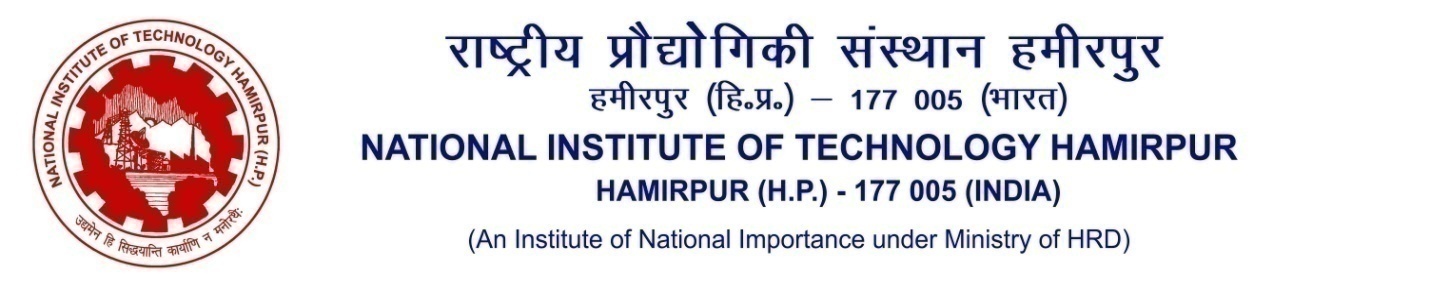 Application Form for the Post of RegistrarAdvertisement No. Admn-03/2019, Dated: 18/06/2019ToThe DirectorNational Institute of TechnologyHamirpur (HP)Pin-177005Notes:-Educational Qualification: 	(Please attach self attested photocopies of various Degrees/ Certificates/ Mark sheets):-Details of Employments:Academic Experience:Educational Administration;Administrative Experience:Desirable Qualification and Experience:Management / Engineering / Law:(Please attach self attested photocopies of various Degrees/ Certificates/ Mark sheets)Computerized Administration / Legal / Finance / Established matters:Did you previously apply for any post in this Institute? If yes, give particulars:………………………………………………………………………………………………………………………………………………………………………………………………………………………………………...DECLARATION“I hereby declare that I fulfill the eligibility conditions to the post and that the statements made  by me in the form are true, complete and correct to the best of my knowledge and belief.”Place:……………………         				                     Signature of Applicant Date……………………                					         Name………………….………………………………………………………………………………NO OBJECTION CERTIFICATE TO BE FURNISHED BY THE CANDIDATE WHO IS ALREADY IN EMPLOYMENT, REGULAR/TEMPORARY BASIS.Certified that Mr/Ms…………………................Son/Daughter of Shri………………...................is a permanent/temporary/ adhoc employee of the department / institution /organisation since………………………………………………. The Department / Institution/ Organisation has no objection if he/she is appointed in National Institute of Technology Hamirpur against the posts advertised by the NIT Hamirpur vide advertisement No.:Admn-03/2019 dated 18/06/2019.									           Signature with sealPlace……………………………..Date……………………………… ………………………………………………………………………………Post Applied forFee DetailsFee DetailsREGISTRAROn Deputation (Including Short-Term Contract)Amount & DateREGISTRAROn Deputation (Including Short-Term Contract)Name of BankName in Full (in Capital Letters)Name in Full (in Capital Letters)Father’s/Husband’s NameFather’s/Husband’s NameMother’s NameMother’s NameDate of birth(please attach true copy of certificate)Date of birth(please attach true copy of certificate)Age on 31/07/2019Age on 31/07/2019a) Marital Status : Married/Unmarrieda) Marital Status : Married/Unmarriedb) Gender: b) Gender: a)  Permanent Address a)  Permanent Address b) Correspondence AddressPhone (with STD code): Mobile No.:E-Mail:Nationality Nationality ReligionReligionWere you at any time declared medically unfit; asked to submit your resignation; discharged or dismissed from Govt. / PSU / Autonomous Body or Private Service? If yes, give details in a separate sheet.Were you at any time declared medically unfit; asked to submit your resignation; discharged or dismissed from Govt. / PSU / Autonomous Body or Private Service? If yes, give details in a separate sheet.S. No.QualificationDegree/CertificateStream/ Specialization% Marks/ CGPADivisionMonth & Year of passingUniversity/ Institution/ BoardRemarks(If any)Ph.D.PGUGHSSC (12th)/ DiplomaSSC (10th)Position/Designation Name of Institution FromToTill dateTotalTotalPay & Pay ScalePosition/Designation Name of Institution FromToTill dateYearsMonthsPay & Pay ScalePosition/Designation Name of InstitutionFromToTill dateTotalTotalPay & Pay ScalePosition/Designation Name of InstitutionFromToTill dateYearsMonthsPay & Pay ScalePosition/DesignationName of InstitutionFromToTill dateTotalTotalPay & Pay ScalePosition/DesignationName of InstitutionFromToTill dateYearsMonthsPay & Pay ScaleS. No.Name ofDegree/DiplomaSpecialization% Marks/ CGPADivisionMonth & Year of passingUniversity/ InstitutionRemarks(If any)Position/Designation Name of InstitutionFromToTill dateTotalTotalPay & Pay ScalePosition/Designation Name of InstitutionFromToTill dateYearsMonthsPay & Pay Scale